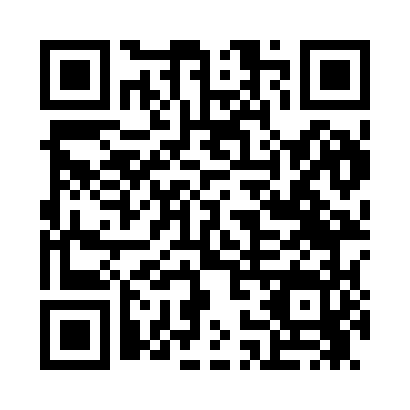 Prayer times for Kasota, Minnesota, USAMon 1 Jul 2024 - Wed 31 Jul 2024High Latitude Method: Angle Based RulePrayer Calculation Method: Islamic Society of North AmericaAsar Calculation Method: ShafiPrayer times provided by https://www.salahtimes.comDateDayFajrSunriseDhuhrAsrMaghribIsha1Mon3:445:361:205:279:0310:552Tue3:455:371:205:279:0310:553Wed3:465:371:205:279:0310:544Thu3:475:381:205:279:0310:535Fri3:485:391:215:279:0210:536Sat3:495:391:215:279:0210:527Sun3:505:401:215:279:0210:518Mon3:515:411:215:279:0110:509Tue3:525:421:215:279:0110:4910Wed3:545:421:215:279:0010:4811Thu3:555:431:225:278:5910:4712Fri3:565:441:225:278:5910:4613Sat3:585:451:225:278:5810:4514Sun3:595:461:225:278:5810:4415Mon4:005:471:225:278:5710:4316Tue4:025:481:225:278:5610:4217Wed4:035:481:225:278:5510:4018Thu4:055:491:225:268:5510:3919Fri4:065:501:225:268:5410:3820Sat4:085:511:225:268:5310:3621Sun4:095:521:225:268:5210:3522Mon4:115:531:225:258:5110:3323Tue4:125:541:225:258:5010:3224Wed4:145:551:225:258:4910:3025Thu4:155:561:225:258:4810:2926Fri4:175:571:225:248:4710:2727Sat4:185:591:225:248:4610:2528Sun4:206:001:225:238:4510:2429Mon4:226:011:225:238:4310:2230Tue4:236:021:225:238:4210:2031Wed4:256:031:225:228:4110:19